Гиперактивные детиДорогие родители! Очень часто мы можем встретить ребенка, отличающегося высокой двигательной подвижностью (гиперактивного)
Обычно их называют "живчиками" , " шустриками" , " моторчиками" . 
Это дети чаще школьного возраста, но могут быть дошкольного и даже грудного.Гиперактивного ребенка можно узнать по следующим признакам:Ребенок не может сконцентрироваться более или менее продолжительное время на каком-либо занятии, его внимание часто перескакивает с одного предмета на другой.Такие дети часто бросают занятие, так и не достигнув результата. Ребенок не только не способен завершить выполнение поставленных задач, но и небрежен в их выполнении.Ребенок делает много ошибок, но не из-за непонимания, а из-за невнимательности. Рассеянность увеличивается по мере увеличения продолжительности выполнения задания, что свидетельствует о повышенной утомляемости нервной системы.На месте такому ребенку не сидится, он постоянно крутится, вертится.        Гиперактивному ребенку больше всех грозит непонимание со стороны окружающих. Его постоянно укоряют, стыдят, одергивают и наказывают. В конце концов ребенка убеждают, что он ни на что не способен и что бестолковее его нет на всем свете.
В результате ребенок ожесточается. У него развивается отрицательная, а часто агрессивная реакция на окружающих, он становится неуправляемым, "трудным" ребенком. 
В отношении сверстников такие дети агрессивны и требовательны, эгоистичны. Не всегда они умеют сочувствовать и сопереживать. Не любят уступать в чем-либо и никогда не признаются в своей неправоте. Стремятся к лидерству, но не умеют действовать совместно с другими. Другие дети чаще всего отвергают их дружбу.
РЕКОМЕНДАЦИ  РОДИТЕЛЯМ   ГИПЕРАКТИВНЫХ   ДЕТЕЙВ своих отношениях с ребенком придерживайтесь "позитивной модели". Помните, что гиперактивные дети игнорируют выводы и замечания, но чувствительны к малейшей похвале.Не прибегайте к физическому наказанию. Ваши отношения с ребенком должны основываться на доверии, а не на страхе.Чаще говорите "да", избегайте слов "нет" и "нельзя".Поручите ему часть домашних дел, которые необходимо выполнять ежедневно (ходить за хлебом, кормить собаку и т.д.).Определите для ребенка рамки поведения — что можно и чего нельзя.Не навязывайте ему жестких правил. Ваши указания должны быть указаниями, а не приказами.Вызывающее поведение ребенка — это его способ привлечь ваше внимание. Проводите с ним больше времени.Поддерживайте дома четкий распорядок дня. Награждайте ребенка за его соблюдение.Дома следует создать для ребенка спокойную обстановку.Избегайте по возможности больших скоплений людей.Оберегайте ребенка от переутомления. Не позволяйте ему подолгу сидеть у телевизора.Старайтесь, чтобы ребенок высыпался.Развивайте у него осознанное торможение, учите контролировать себя.Давайте ребенку больше возможности расходовать избыточную энергию.Воспитайте у ребенка интерес к какому-нибудь занятию.Помните! Ваше спокойствие — лучший пример для  ребенка.Памятка для родителей«Гиперактивные дети»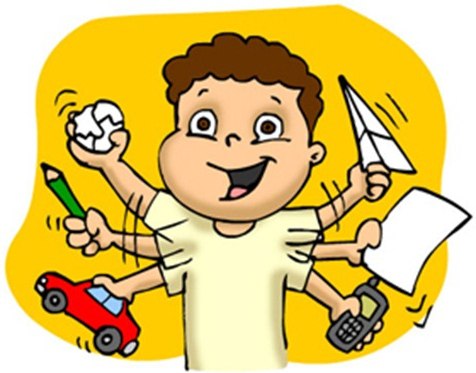 